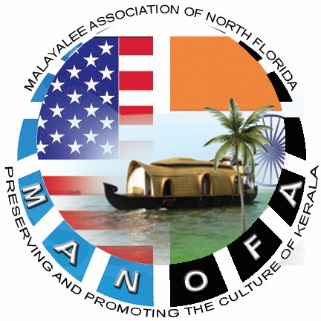 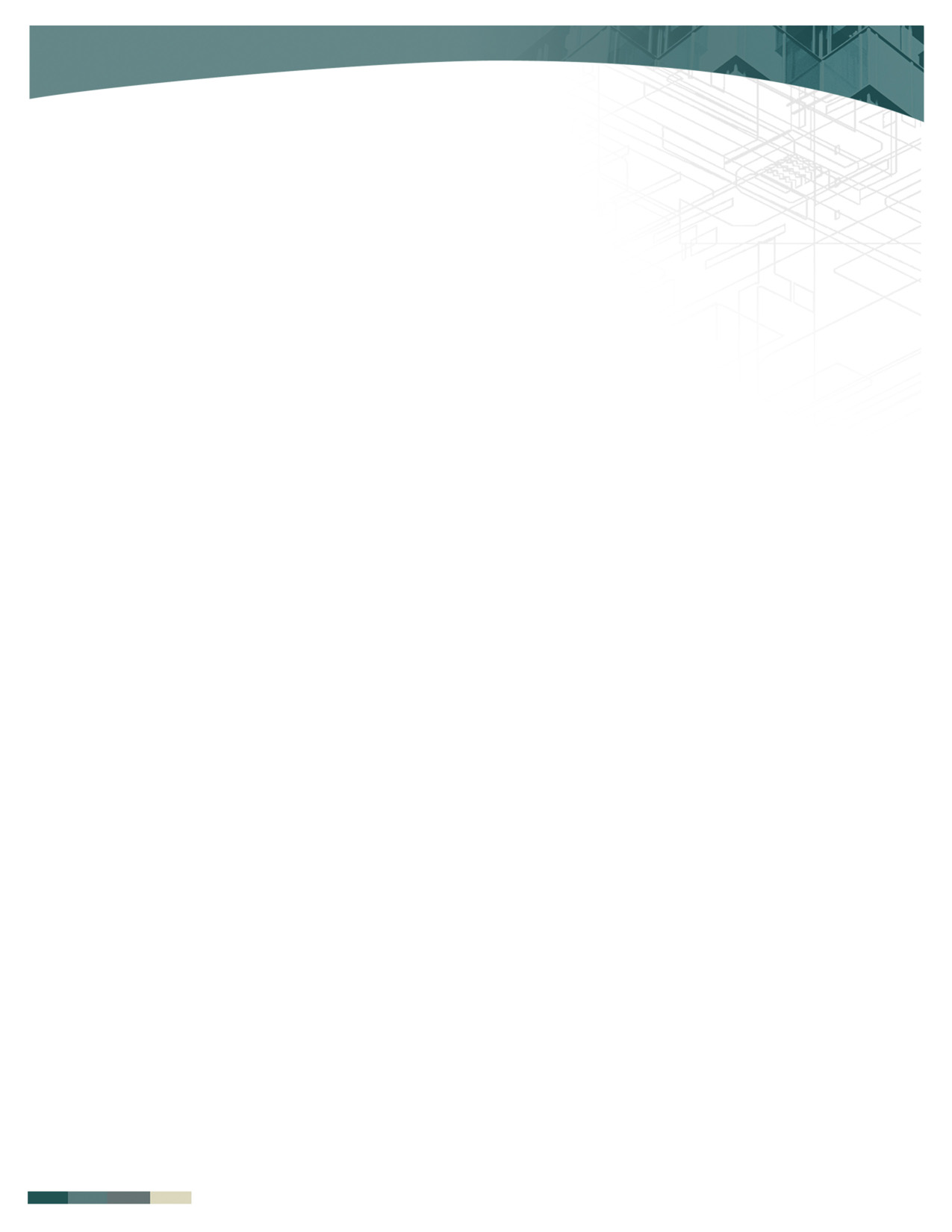 APPLICATION FOR MEMBERSHIP – YEAR : 2019New               RenewalName of Member 1:________________________Member 1 Email ID :_______________________Name of Member 2:________________________Member 2 Email ID:__________________________Contact Phone        :_______________________No. of Children       :________________________                    Family Fees - $40  / Single Fees - $25 **For Office Use Only***Please make Checks payable to “MANOFA” and hand over to any MANOFA Executive Committee MemberReceived ByDate$ Amount Collected $ Amount Collected Approved By Cash    Check       